EXERCICES SUR LES CONJUGAISONS EN TRADUCTIONDans les trois premiers exercices, on te donne le verbe en français; tu pourras donc te concentrer sur la traduction du temps / mode. Note le nom du temps / mode à utiliser.A partir de l’exercice 4, ce sera à toi de traduire aussi le verbe.1 - Les verbes zéro excuse (être - avoir - verbes types)Verbe	Mode et temps	Phrase à traduire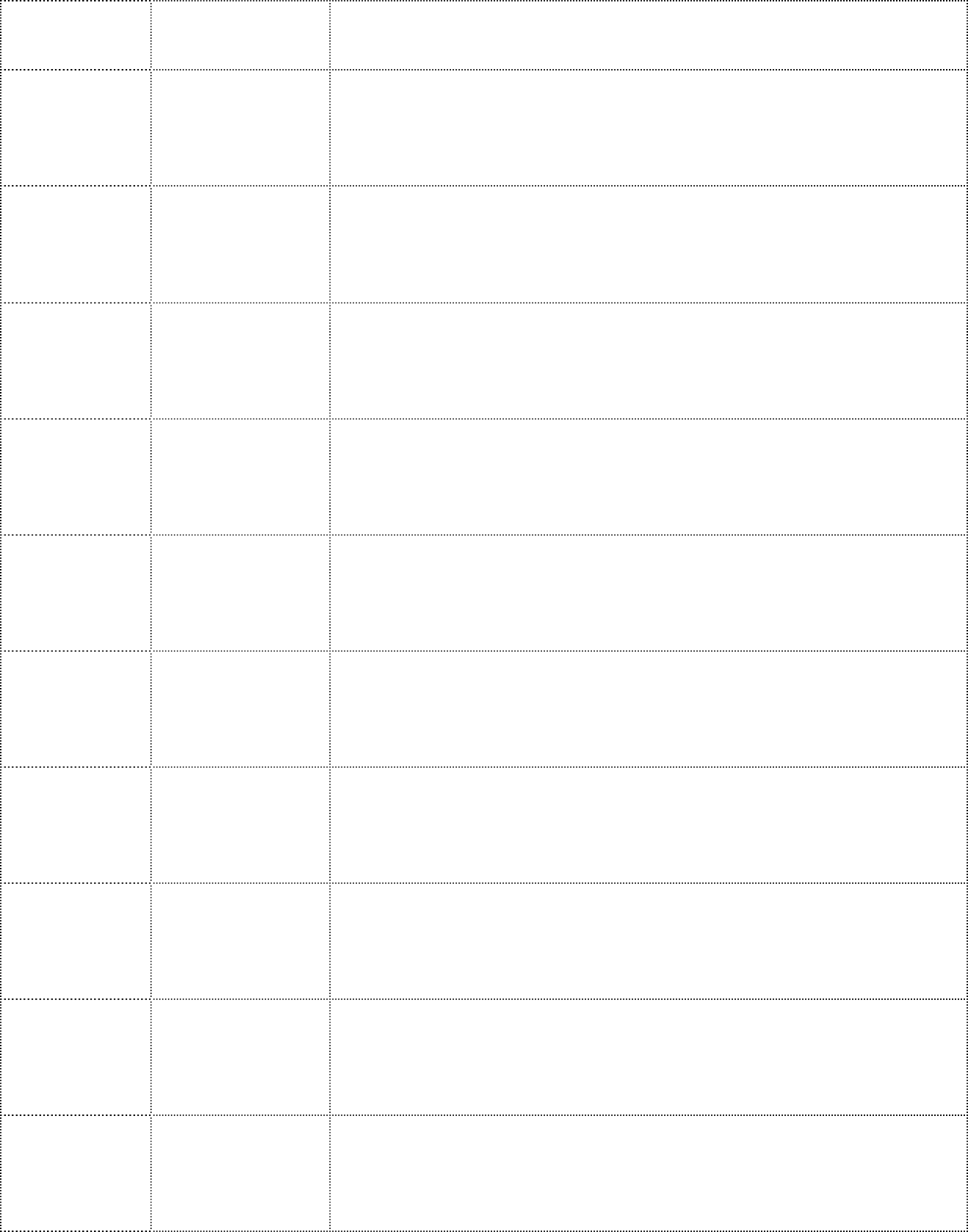 avoir	cond. passéIk zou nooit tijd gehad hebben.Je n’aurais jamais eu le temps.être	..........................Wees voorzichtig, Sam !.............................................................................................................crier	..........................Ze zal te luid geschreeuwd hebben..............................................................................................................renouveler	..........................Ze zal haar abonnement niet vernieuwen..............................................................................................................aboyer	..........................De hond van de buren blafte elke nacht..............................................................................................................ramener	..........................Breng enkele appels mee van de markt. (singulier).............................................................................................................avancer	..........................Het project ging goed vooruit..............................................................................................................finir	..........................Hun vriendschap gaat slecht eindigen..............................................................................................................ouvrir	..........................Heb je de deur opgengedaan ? (intonation).............................................................................................................produire	..........................Die fabriek zou dit jaar meer geproduceerd hebben..............................................................................................................Verbe	Mode et temps	Phrase à traduiredevoir	subj. présentHet is vreemd dat men hier moet betalen. Il est étrange/bizarre qu’on doive payer ici.sourire	..........................Glimlachten jullie vaak ? (intonation).............................................................................................................boire	..........................Ik heb te veel gedronken..............................................................................................................vivre	..........................Mijn ouders hebben lang in Nederland gewoond..............................................................................................................décrire	..........................Hij zou de inbreker duidelijk beschreven hebben..............................................................................................................recevoir	..........................Ik krijg een helm voor mijn verjaardag..............................................................................................................pouvoir	..........................Ik wil dat je kan deelnemen..............................................................................................................s’asseoir	..........................Ze is op mijn plaats gaan zitten..............................................................................................................courir	..........................Zal hij lopen op de Olympische Spelen ? (intonation).............................................................................................................faire	..........................Het was gisteren heel koud..............................................................................................................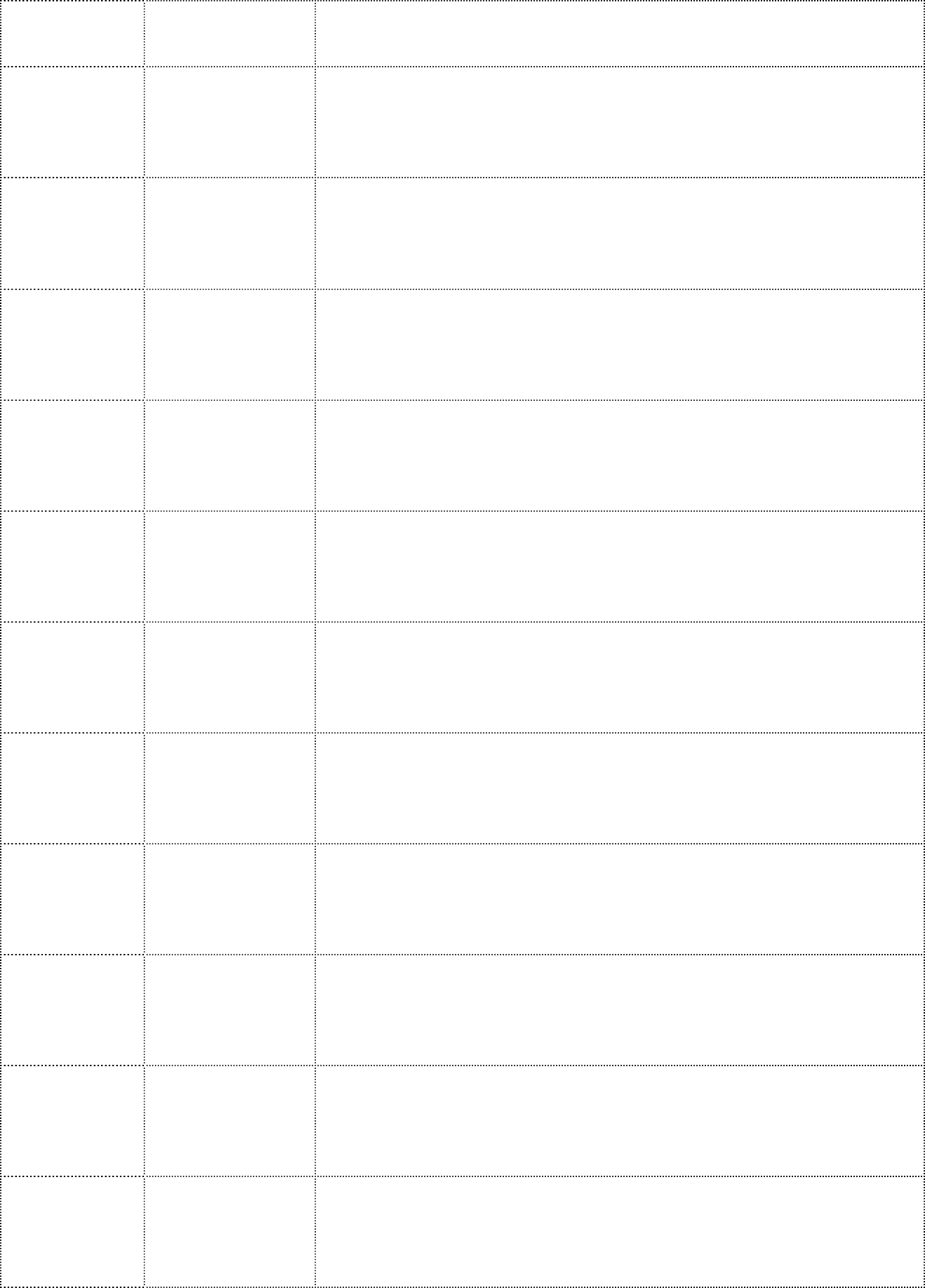 aller	..........................Zou hij alleen gegaan zijn ? (intonation).............................................................................................................Verbe	Mode et temps	Phrase à traduirerompreind.passé composéHij heeft het brood gebroken. Il a rompu le pain.suffire	..........................Het volstond om het me te zeggen..............................................................................................................se taire	..........................Ze zullen waarschijnlijk gezwegen hebben..............................................................................................................vaincre	..........................Ze heeft haar angst overwonnen..............................................................................................................résoudre	..........................Los het probleem op, Olivier !.............................................................................................................combattre	..........................Ze zullen altijd onrecht bestrijden..............................................................................................................accueillir	..........................Laten we hen goed ontvangen..............................................................................................................suivre	..........................Ik zou haar raad niet gevolgd hebben..............................................................................................................fuir	..........................De dief zal gevlucht zijn..............................................................................................................plaire	..........................Ik hoop dat mijn cadeau jou gaat aanstaan..............................................................................................................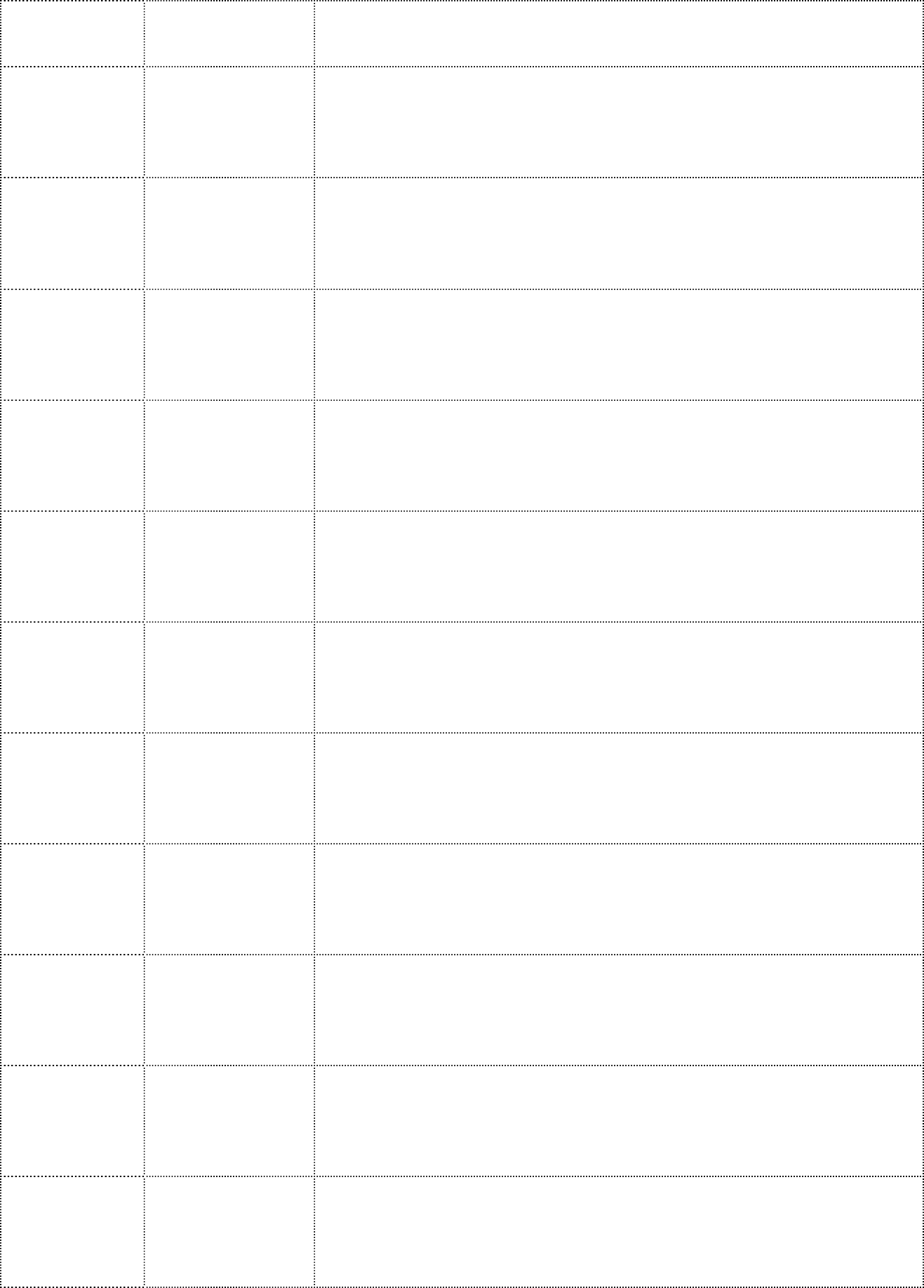 acquérir	..........................Hij had veel ervaring verworven..............................................................................................................Verbe	Mode et temps	Phrase à traduirebesturenconduireind. imparfaitWie bestuurde de auto ? Qui conduisait la voiture ?verkopen..............................................Gilles heeft zopas onze auto verkocht..............................................................................................................drogen..............................................De was droogt goed in de zon..............................................................................................................weggaan..............................................Zou hij vroeg weggegaan zijn ? (intonation).............................................................................................................liegen..............................................Kleine kindjes liegen soms..............................................................................................................publiceren..............................................Niemand zal dat boek publiceren..............................................................................................................veranderen..............................................Zouden zij niet van auto veranderd zijn ? (intonation).............................................................................................................delen..............................................Il zal mijn lunch met je delen..............................................................................................................zijn..............................................Laten we vrolijk zijn !.............................................................................................................verdrinken..............................................Goede zwemmers verdrinken niet in een zwembad..............................................................................................................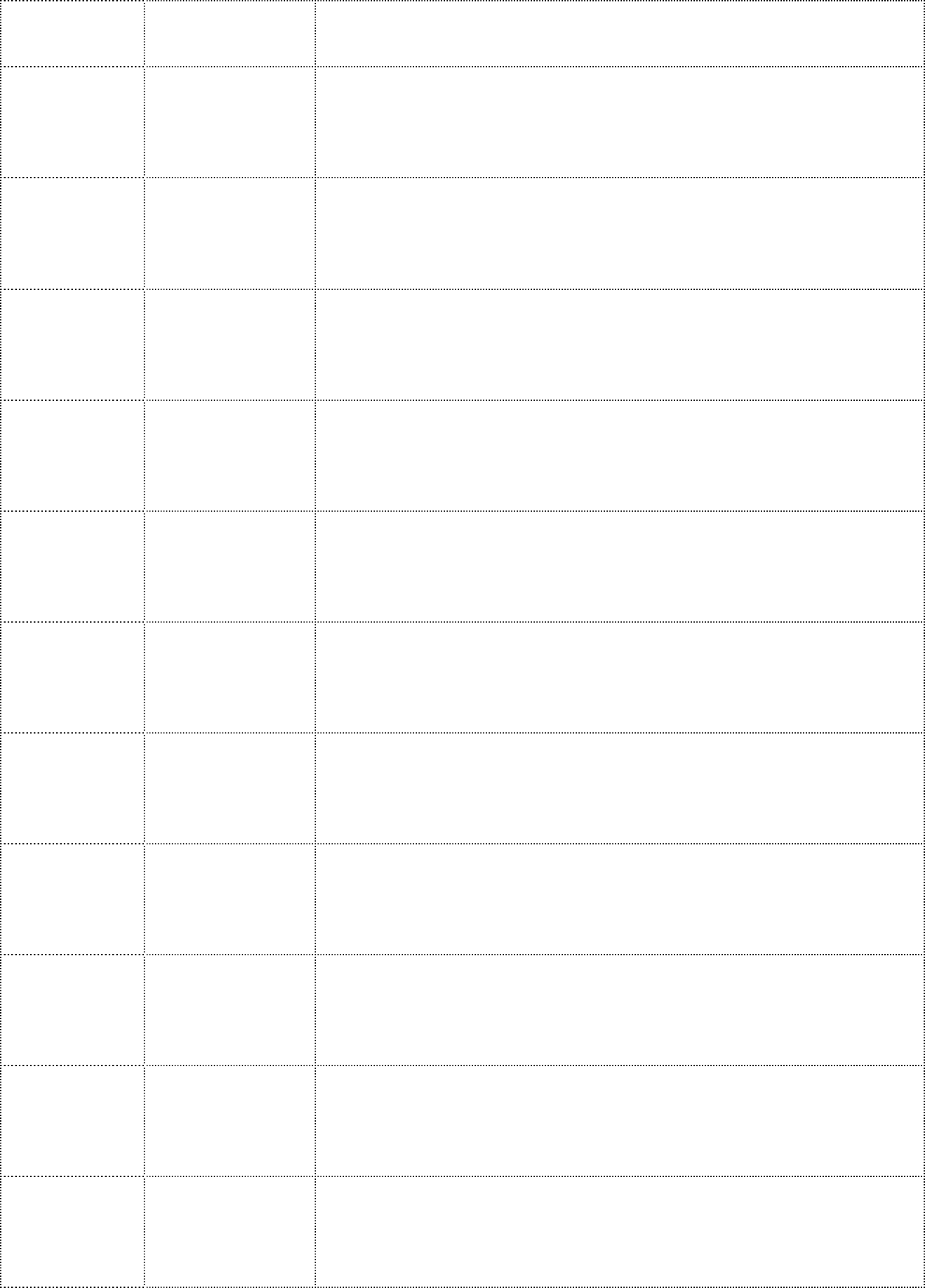 uitspreken..............................................Hoe zou men dat woord uitspreken ? (est-ce que).............................................................................................................Verbe	Mode et temps	Phrase à traduirewetensavoirsubj. présentIk wil dat je de waarheid weet. Je veux que tu saches la vérité.gaan..............................................Ik zal naar de bakker gaan..............................................................................................................begrijpen..............................................Hij had de vraag duidelijk niet begrepen..............................................................................................................onthouden..............................................We zullen het zeker onthouden..............................................................................................................toelaten..............................................Zou jij het toegelaten hebben ? (intonation).............................................................................................................opsturen..............................................Wij stuurden hen elk jaar een kerstkaart..............................................................................................................verdwijnen..............................................Wie zou er verdwenen zijn ?.............................................................................................................leven..............................................Leef jij alleen ? (intonation).............................................................................................................sterven..............................................Zij is zopas gestorven..............................................................................................................gaan zitten..............................................Ga zitten, Louis !.............................................................................................................verkiezen..............................................In 2027, zullen de Fransen een nieuwe president verkiezen..............................................................................................................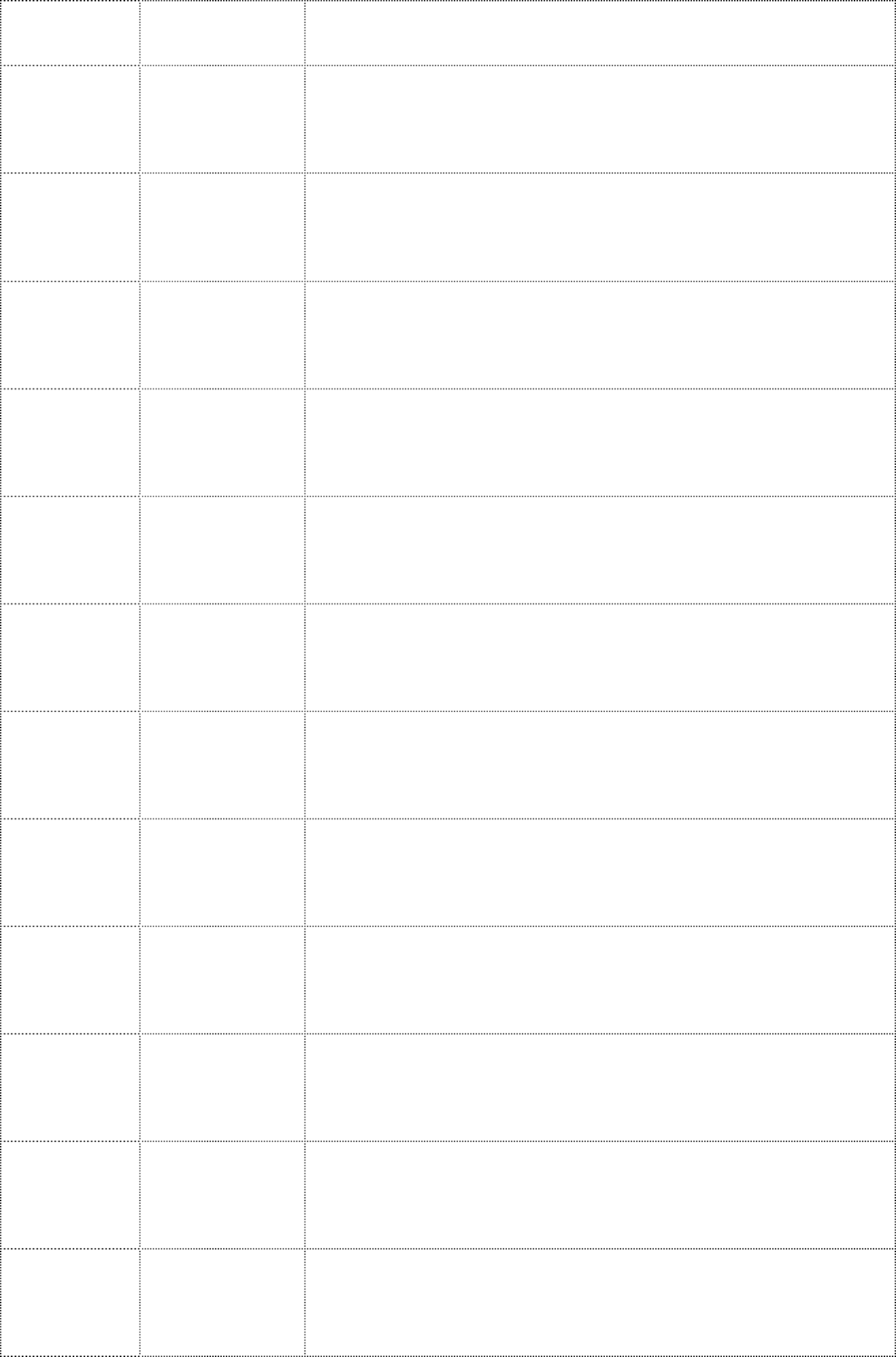 overleven..............................................We hebben de crash overleefd..............................................................................................................Verbe	Mode et temps	Phrase à traduirewaard zijnvaloirind. présentHoeveel is die fiets waard ? Combien vaut ce vélo ?promoten..............................................Ik zal jullie product promoten op Instagram..............................................................................................................overtuigen..............................................Zal zij hem tijdig overtuigd hebben ? (intonation).............................................................................................................onderbreken..............................................Jij had me 2 keer onderbroken tijdens de les..............................................................................................................vervolgen..............................................Zou de politie die vrouw vervolgen voor moord ? (intonation).............................................................................................................oplossen(in een vloeistof)..............................................Los die substantie (= cette substance) eerst op in water. (meervoud).............................................................................................................te hulp snellen..............................................Mijn ouders snelden de slachtoffers te hulp..............................................................................................................besluiten..............................................Ze zullen besluiten dat het een ongeval was..............................................................................................................plukken..............................................Ik heb net een mooie bloem geplukt..............................................................................................................ontroeren..............................................Jij ontroert me..............................................................................................................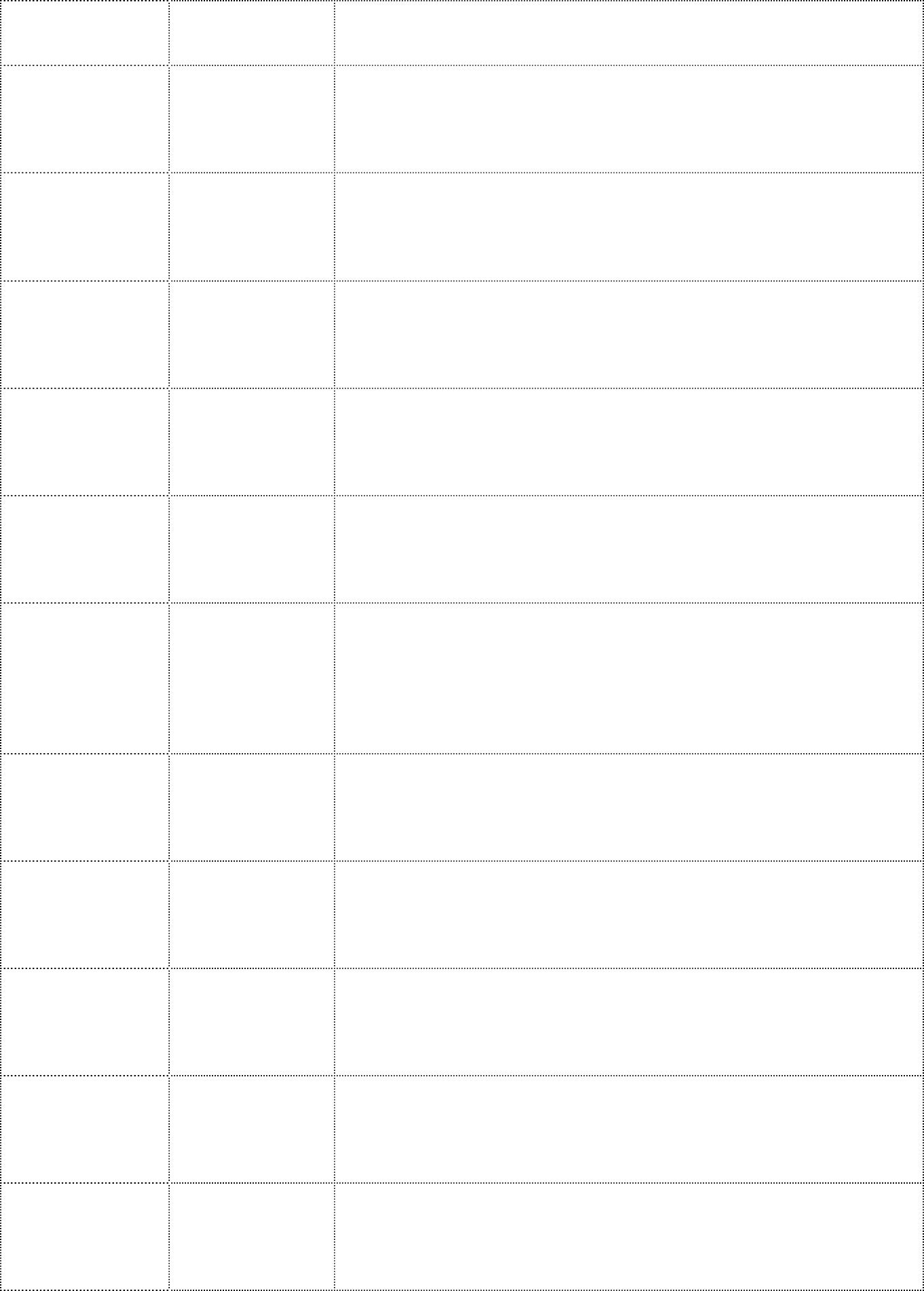 waard zijn..............................................Het was niets waard..............................................................................................................